WADO-RYU KARATE-DO ACADEMY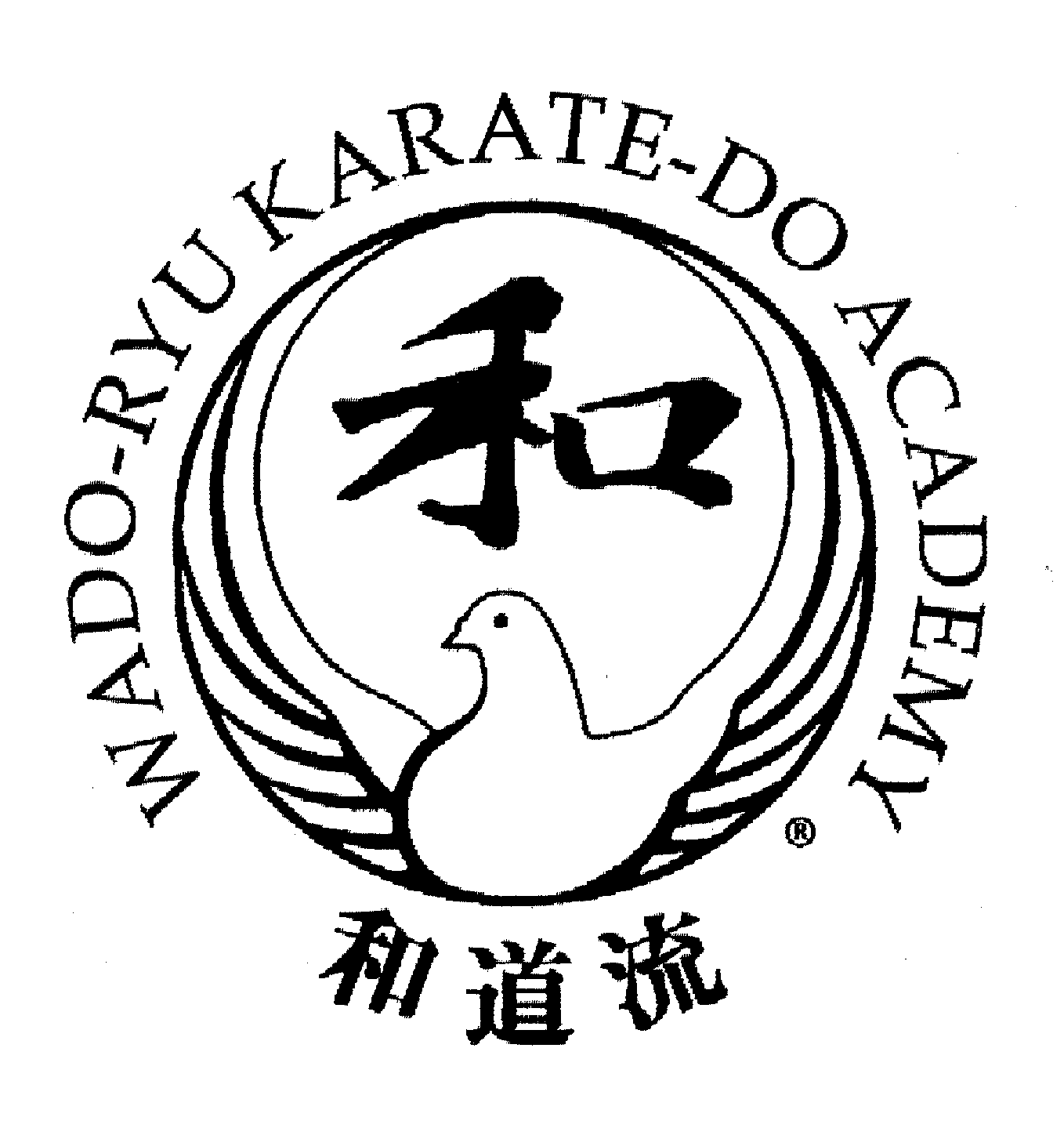 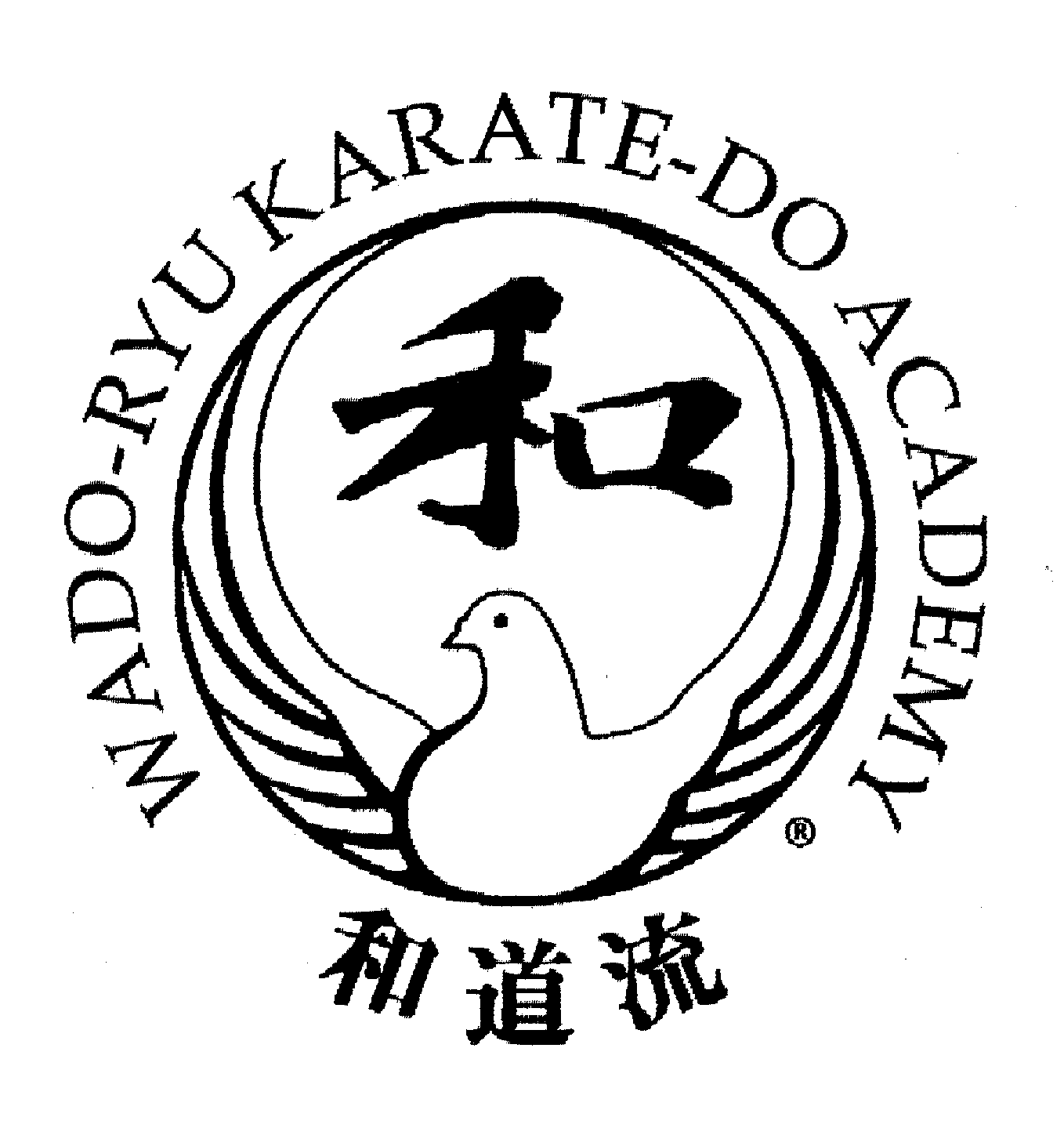 3 DAY INTERNATIONAL WINTER COURSE Saturday 19th – Monday 21st February 2022   Training times: Saturday 19th February (2 pm – 6 pm)  Sunday 20th & Monday 21st February (10 am – 2 pm)Venue: Guildford Spectrum Sports Complex, Parkway, Guildford GU1 1UP This course will be using advance registration and pre-payment only.Students will not be allowed to attend the course without pre-registration and cleared payment.      *Please complete this application form and email to info@wadoacademy.com at the same time payment is madeApplication and cleared payment must be made in advance by Monday 7th February 2022 at the latest.(In the unfortunate event that this course has to be cancelled due to the uncertainty of the Covid-19 pandemic, government legislation etc, all cleared advance payments will be refunded).Payment is to be made by Bank Transfer (BACS, CHAPS or Faster Payment) to:Wado-Ryu Karate-Do Academy     Sort Code: 30-99-66     Account No: 01799939or via PayPal to: info@wadoacademy.com using your name as reference in the notes sectionTraining Fee:Current Wado Academy Members: Senior £26.00 per day, Junior (under 16 years old) £18.00 per dayWado Academy members special discounted rate for all three days: Senior £70, Junior (under 16 years) £50Non-Members: Senior £36.00 per day, Junior (under 16 years old) £26.00 per day                                        Non-members special discounted rate for all five days: Senior £100, Junior (under 16 years old) £75WADO ACADEMY 3 DAY WINTER COURSE 2022 - APPLICATION FORMName write above line                                                                                                                                    Age (if under 16 yrs) write above lineAddress write above line                                                                                                                                                Post Code write above line                   Tel No write above line                           E-Mail write above line                                                                                                                                 Wado-Ryu Karate-Do Academy Membership No  write above line    Grade write above line     Expiry Date write above line                                          All UK Wado Academy memberships must be renewed before the start of the course.                                                    Non-Member (state member of which association) write above line                                                       Grade write above line                                                                                                                  Name of your Instructor  write above line                                               Club write above line                                                                                                                      State which day/s attending  tick box(s) :*Method of payment used: Bank Transfer / PayPal            Date Payment Made                        Amount paid write above line                                                                                                                                write above line                                                                write above lineA confirmation e-mail will be sent to you together with a registration number when payment is cleared.For further information contact Maya Shiomitsu Tel: 020 8543 1888 / E-Mail: info@wadoacademy.comSat 19th Feb  Sun 20th Feb Mon 21st Feb  